Santa Fe Aquatic Club Long Course OpenJune 20-22, 2014SANCTION:  	In accordance with New Mexico Swimming Regulation Section 7.3.1.1 this is an “Open” meet that is held under sanction of USA Swimming, Inc., and New Mexico Swimming Inc.  Current 2014 USA Swimming and NMS rules will govern the conduct of this meet.NMS Sanction #  MEET DIRECTOR:	The meet director is Karen Borovina.  MEET REFERREE: 	The meet referee is John Lormier.ADMINISTRATIVEOFFICIAL: 	The Administrative Official is Mary Jane Parks.MEET ENTRYCOORDINATOR:	The Meet Entry Coordinator is Mary Jane Parks sfac.entries@gmail.com.  	(626) 253-1981LOCATION:	Genoveva Chavez Community Center Natatorium.  3221 W Rodeo Rd, Santa Fe, NM 87507Telephone: 505-955-4001MEET HOTEL:	A block of rooms have been held at the DoubleTree by Hilton at a discounted rate of $109 (per room, tax and up to 4 free breakfasts per room included) on the evenings of Thursday June 19th -Sunday June 22, 2014 for visiting teams.  The hotel is located 1 mile south of the Genoveva Chavez Community Center.  Teams should make and pay for their own room reservations by saying you would like the Santa Fe Aquatic Club block rate. 					DoubleTree by Hilton Santa Fe				4048 Cerrillos Road				Santa Fe, NM 87507				Contact: Randi Fitzgerald: Telephone: (505) 473-4646DIRECTIONS:	The Chavez Natatorium is located downstairs at the Genoveva Chavez Community Center (GCCC).  Traveling on I-25, take Exit 278 to merge onto NM-14 N/Cerrillos Road.  Go three miles and turn right on Rodeo Rd. Go one mile and turn left on Richards Ave. which makes a sharp right, drive east past the Santa Fe Fire Station and turn right up a short hill to The Chavez Center.  Parking is on your left.  VENUE:	The Chavez Natatorium locker and restroom facilities are located downstairs.  Smoking and glass containers are not allowed anywhere in the Chavez Community Center and Natatorium. The therapy pool, hot tub, and leisure pool are strictly “off-limits” to all participants, spectators and officials during the meet. FACILITY:	Eight(8) lane, indoor, 50 meter pool with non-turbulent lane dividers. Daktronics Timing System with 1X 8-lane display system with touchpads will be used. The water depth at the starting end of the pool is 13 feet or greater.  At the turn end, the depth is 3 feet or greater.   The race course is certified in accordance with USA Swimming Rule 104.2.2C(4).CONDUCT:	All swimmers, coaches, parents and spectators are reminded that we are guests of the City of Santa Fe’s Genoveva Chavez Community Center.  Please be respectful of the facility and all visitors.  Vandalism to the property will not be tolerated.  Please report witness to such behavior to the Meet Director or Meet Referee.  LOCKER ROOMS:	Use of audio or visual recording devices, including cell phones or PDA cameras is not permitted in locker rooms, changing areas, or restrooms.LIABILITY:	In granting this approval it is understood that USA Swimming, Inc., New Mexico Swimming, Inc., The Santa Fe Aquatic Club, the City of Santa Fe, all meet sponsors, and all meet officials shall be held free from any and all liabilities or claims for damages arising by reason of injuries to anyone during the conduct of this meet, which includes warm-up sessions.  ELIGIBILITY:	Open to all 2014 USA Swimming and USA Masters Swimming registered swimmers.  The Santa Fe Aquatic Club will work with the NMS Registration Coordinator to verify all registrations prior to the meet.  All participating teams must sign and return, with their entries, the team registration form that attests to swimmers current USA Swimming registration.  The swimmers age as of June 20, 2014 shall be used to determine competition age group.  No on deck USA Swimming registrations will be accepted.  No deck entries will be accepted.  Swimmers may not change events after June 20, 2014.   Any event changes must be made prior to June 20, 2014 by contacting the Meet Entry Coordinator.FORMAT:	The Santa Fe Long Course Open Meet will be a three-session meet.   This is a timed final long course meters “Open” event. There are no qualifying standards for this meet.  All events will be pre-seeded.   No Recall False Starts will be in effect.  Flyover starts are at the discretion of the Meet Referee and will be discussed at the coaches meeting.ENTRY LIMIT:	This meet will be capped at 300 swimmers.  However, if the total entries received on any given date cause the meet to exceed 300 swimmers, all entries received that day will be accepted up to a total of 350 swimmers.   350 swimmers will be considered a “hard cap” for this meet to assure that the meet is in compliance with meet timelines as outlined in accordance with New Mexico Swimming Regulation 7.5.1.  The meet is planned in compliance with Rule 205.3.1F therefore each session of the meet is designed to be completed within 4 hours.  Any entries above 350 will only be considered if meet timelines can be met.  Any entries received after the hard cap is met will be returned to the submitting team.  No team will be split.  Team entries will be accepted on a first come/first served basis until the cap is reached.ENTRIES:	Swimmers may swim a maximum of 4 individual events per session.   Entries will be accepted in Team Unify or in Hytek format for 5 swimmers or more.  A form may be used for meet entries of teams with one to four swimmers, see page 7.  Electronic Files of all swimmer Entries are to be emailed to the Meet Entry Coordinator Mary-Jane Parks at: sfac.entries@gmail.comDEADLINE:	Fees and swimmer entries in Team Unify or Hytek format are due no later than June 10, 2014.  There is also an LSC surcharge and facility usage fee.  See Payment Section below.PAYMENT:	Teams shall send the Team Entry form below with checks by mail, overnight mail or delivery service. Please sign to allow drop-off without signature.  Make team checks payable to “Santa Fe Aquatic Club.”  NON-PAYMENT:	If your meet entry fees have not been received by the start of warm-up on Friday June 20, 2014, your team’s swimmers will be scratched from the meet until full payment is received by team check or cashier’s check.  Additionally, if a team has not paid, coaches will not receive their coaches’ packets, including heat sheets, until payment is made.FEES:	LSC Surcharge:        $4.00/swimmerFacility Fee:              $7.00/swimmerIndividual Events:  $4.00/event (maximum 4 events per session)ADDRESS:Payment of fees should be sent to: 	Santa Fe Aquatic ClubLois Daigneault	1405 Vegas Verdes #208Santa Fe, NM  87507DECK ENTRIES:	No Deck Entries will be accepted.  Entered swimmers may not change events on deck.  WARM-UP:	NMS meet warm-up procedures will be followed.  All swimmers must be under the supervision of a coach who is registered with USA Swimming during all warm-up sessions. Additional warm up/cool down breaks will be scheduled throughout the meet.WARM-UP TIMES:	Friday, June 20th:      Warm up: 2:30 PM  Meet Starts:  4:00 PM                                         Saturday, June 21st:  Warm up: 7:30 AM Meet Starts:   9:00 AM                                         Sunday, June 22nd:    Warm up: 7:30 AM Meet Starts:   9:00 AMCOACHES:	All coaches must be 2014 USA Swimming registered with current safety certifications. There will be a MANDATORY coaches meeting approximately 15 minutes before the start of warm-up of the meet and as necessary thereafter.  All coaches must display their current 2014 USA Swimming Coach card AT ALL TIMES while on deck at the meet. AWARDS:	High-point 1st-3rd will be awarded in each age group: 10 under, 11-12, 13-14, and 15 and over categories.  Ribbons will also be  awarded for 1-8 place in all male/female events in each of the above age groups.SCORING:	Event results will be posted and scored as follows:UNACCOMPANIED SWIMMERS:	Any swimmer entered in the meet, unaccompanied by USA swimming member coach, must be certified by a USA Swimming member coach as being proficient in performing a racing start or must start each race from within the water.  It is the responsibility of the swimmer or the swimmer’s legal guardian to ensure compliance with this requirement.  CONCESSIONS:	Swimmers and spectators are welcome and encouraged to bring their own food.  Concessions are located at the Chavez Center Concession area, outside the Natatorium.  There will also be a concession set up outside on the patio adjacent to the competition pool.SWIMWEAR: 	All swimsuits shall be made from textile materials.  For men, the swimsuit shall not extend above the navel nor below the knees, and for women, shall not cover the neck, extend past the shoulder, nor extend below the knee.  No fasteners, other than draw strings, are allowed.  Only one suit can be worn during competition, unless the referee is notified before the event that a swimmer is wearing two suites for modesty.DECK CHANGING: 	Except where venue facilities require otherwise, changing into or out of swimsuits other than in locker rooms or other designated areas is not appropriate and is prohibited.  SFAC Summer Long Course Open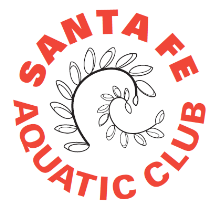 Friday, June 20Warm-up begins:  2:30 PMMeet begins:  4:00 PMSaturday, June 21Warm-up begins:  7:30 AMMeet begins:  9:00 AMSunday, June 22Warm-up begins:  7:30 AMMeet begins:  9:00 AMSanta Fe Aquatic Club Long Course Open Meet June 20-22, 2014TEAM MASTER ENTRY FORM - ONE PER TEAMName of Team ___________________________ Club Code ___________Head Coach _________________________ Total number of individual events		_____________X $4.00 =    ____________Meet Surcharges (number of swimmers) _____________X $11.00 =  ____________Total Fees for Team 								     =  ____________Please send ONE Team Check payable to Santa Fe Aquatic Club – Thank You. USA SWIMMING REGISTRATION VERIFICATION STATEMENT** I CERTIFY THAT ALL SWIMMERS FROM _____________________________________SWIM TEAM, ENTERED IN THE SANTA FE AQUATIC CLUB LONG COURSE OPEN, ARE CURRENTLY REGISTERED MEMBERS OF USA SWIMMING. Coach Signature: _____________________________________	Date: ______________Coach Printed Name: __________________________________ Phone number: _________________________ONE COPY OF FINAL RESULTS WILL BE PROVIDED TO EACH REGISTERED TEAM. PROVIDE THE NAME AND HOME ADDRESS OR E-MAIL ADRESS WHERE RESULTS ARE TO BE SENT.TEAM NAME:  __________________________COACHES:  __________________________________________Send Results to Home Address:  _____________________________________Or to E-Mail Address:  ________________________________**This form must be mailed in with your Team’s entries. Santa Fe Aquatic Club Long Course Open MeetJune 20-22, 2014INDIVIDUAL SWIMMER ENTRY FORM**SWIMMER’S NAME  _______________________  USA REG # _______________________TEAM ___________________________      SEX:  M F 	AGE   _______EVENT#	CIRCLE DISTANCE		CIRCLE STROKE		ENTRY TIME______	400 800 1500 		FREE IM 			______________________	400 800 1500 		FREE IM 			______________________	400 800 1500 		FREE IM 			______________________	50 100 200 400  		FR BK BR FLY  IM 	______________________	50 100 200 400  		FR BK BR FLY  IM	______________________	50 100 200 400  		FR BK BR FLY  IM	______________________	50 100 200 400  		FR BK BR FLY  IM	______________________	50 100 200 400  		FR BK BR FLY  IM	______________________	50 100 200 400  		FR BK BR FLY  IM 	______________________	50 100 200 400  		FR BK BR FLY  IM	________________Number of Events _______ X $4.00 			=	$________________LSC SURCHARGE and FACILITY FEE			=	$11.00			Total Individual Swimmer Fees	=	$________________ (Preferably one team check only) Make check payable to “Santa Fe Aquatic Club.”**This form must be mailed in with your Team’s entries. Payment of fees should be sent to: 	Santa Fe Aquatic ClubLois Daigneault	1405 Vegas Verdes #208Santa Fe, NM  87507Place Finish1st2nd3rd4th5th6th7th8thIndividual Points97654321Girls Event #Session 1 EventsBoys Event #1400m IM210 minute cool down/warm up10 minute cool down/warm up10 minute cool down/warm up3Girls 800m FreestyleBoys 1500m Freestyle4Girls Event #Session 2 EventsBoys Events5  50m Butterfly67200m Freestyle89100m Backstroke1010 minute cool down/warm up10 minute cool down/warm up10 minute cool down/warm up11   100m Breaststroke1213 200 m Butterfly141550m Freestyle1610 minute cool down/warm up10 minute cool down/warm up10 minute cool down/warm up17 400m  Freestyle18Girls Event #Session 3 EventsBoys Events1950m Breaststroke2021200m IM2223100m Freestyle2410 minute cool down/warm up10 minute cool down/warm up10 minute cool down/warm up25200m Backstroke2627200 m Breaststroke2810 minute cool down/warm up10 minute cool down/warm up10 minute cool down/warm up29 100m Butterfly303150m Backstroke32